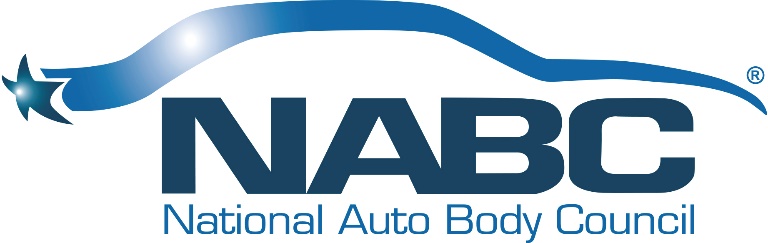 NATIONAL AUTO BODY COUNCILBoard of Directors EventsMonday, January 13, 2020 - 12:00 PM-7:00PM PTHilton Palm Springs - Horizon 1Palm Springs, CAOur VisionAutomotive Collision Repairers are Admired ProfessionalsOur MissionTo develop, implement and promote community-based initiatives that exemplify the professionalism and integrity of the Collision Repair IndustryBOARD MEETING MINUTESOPEN SESSIONWelcome, Introductions & Anti-Trust Statement were addressed by Darren HugginsApproval of BOD Meeting Minutes November 4, 2019 presented by Doug Schlueter – APPROVED UnanimouslyApproval of 2019 Annual Meeting Minutes November 6, 2019 presented by Doug Schlueter – It was determined that the Annual Meeting Minutes were not to be reviewed or approved until the next Annual Meeting in 2020Treasurer’s Report presented by Brian Driehorst and Bill GaroutteThis report was received from AEG the Friday before the Board Meeting and was unaudited. It was distributed during the course of the meetingChairman’s Views and Perspective - Darren HugginsPresident’s Report & Comments – Bill Garoutte2020 Board Meetings were discussed and most specifically about the late summer Board Meeting.  It was determined and Approved Unanimously that we would have our summer Board Meeting in conjunction with the St. Louis Golf Fundraiser the day following the golf event. Summer Board Meeting will be September 22, 2020 at Enterprise Corporate Headquarters in St. Louis.Planning Meeting Direction & Comments – Darren Huggins Committee Presentations – Liz Stein & Committee Co-ChairsNABC Distracted Driving Initiative™ NABC F.R.E.E.TM NABC Recycled Rides®  NABC Recycled Rides® for  Schools Committee Presentations – Clint Marlow & Committee Co-ChairsAwardsFundraising Governance Marketing Membership Old Business New Business Open Board Meeting AdjournmentThe Board of Directors went into an Executive Session following the adjournment of the Open Board MeetingFollowing the Executive Session, the NABC Committees broke up into Planning Sessions for 2020NABC Distracted Driving Initiative™NABC F.R.E.E.TMNABC Recycled Rides®NABC Recycled Rides® for  SchoolsAwardsFinanceFundraisingGovernanceMarketingMembership 